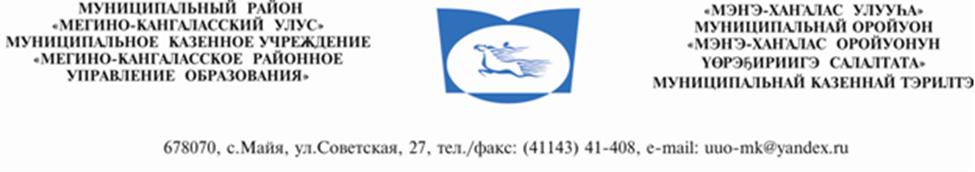 «__»___________ 2017 г.							№ ____________УТВЕРЖДАЮНачальник МКУ«Мегино-Кангаласское РУО»____________ Черкашина И.В.«___»___________ 2017 г.Программа августовского совещания работников образования и общественности Мегино-Кангаласского улуса"Трудовое воспитание детей в условиях социокультурного пространства села"29 августа 2017 годаМесто проведения: МБОУ "Майинская средняя общеобразовательная школа им. В.П. Ларионова"Участники: Главы МО, руководители ОУ, ДОУ, руководители ЦДОД, заместители директоров, учителя, классные руководители, библиотекари,  родители.ВремяМероприятиеМесто9:00-10:00РегистрацияФойе10:00-12:30Пленарное заседание "Трудовое воспитание детей в условиях социокультурного пространства села"Спортивный зал12:30-13:30ОбедСтоловая10:00-16:00Работа выставки муниципальных образований Мегино-Кангаласского улуса "Трудовое воспитание детей: опыт и перспективы"По кабинетам13:30-16:00Конкурс учителей технологии «Я и мой ученик»Кабинет музыки, технологии13:30-16:00Панельная дискуссия «Трудовое воспитание детей во взаимодействии семьи, школы и социума»Актовый зал13:30-16:00Презентация книги Аргуновой Л.С.«Киьи, ыал, удьуорутума»кабинет16:00-17:00Вечерний пленум- принятие резолюции;- награждения по итогам конкурса, выставки;Спортивный зал